Музыкальные игры – эксперименты.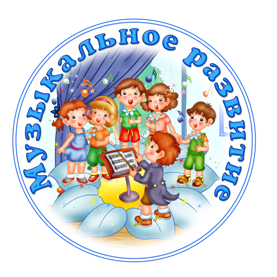 Муз.руководитель: Герасимова Ж.Н.«ВОДНЫЕ ПРОЦЕДУРЫ»Один из вариантов ритмических игр – игра. где дети экспериментируя, запоминают простейшую мелодию. Для нее тоже необходима некоторая подготовка. Нужно взять несколько (5—7) стаканов, желательно одинаковых и с не слишком толстыми стенками. Наполните их водой и ударом металлической палочки по стакану проверьте, какой звук они издают. Ударять старайтесь не слишком сильно, чтобы не разбить стаканы и не уронить, но в то же время так, чтобы звук был наиболее ясным. Каждый стакан должен «зазвучать» по-своему. Пусть это даже будет не слишком мелодично и стройно – главное, чтобы звуки четко различались на слух.Задача  играющих в этом случае значительно усложняется. Теперь они уже должны запомнить не просто тембры, но и высоту звучания каждого из стаканов. Лучше, если перед началом игры они будут выстроены в ряд по мере повышения высоты, так, чтобы слева от исполнителя находились низкие по звуку, а справа – высокие. Очень хорошо, если кто-нибудь из наиболее «продвинутых» игроков сможет настроить весь этот ряд по музыкальному звукоряду. Но даже если этого не получится, не огорчайтесь, попробуйте соблюдать направление; запомните, в какую сторону изменялся последующий звук, был он выше или ниже предыдущего. И просто старайтесь как можно точнее повторять заданный ритм, пока мелодия для вас еще не главное. Примеры ритмических рисунков можно брать прежние.«ЗВУКИ В ВОДЕ»Цель: Выявление особенностипередачи звука на расстояние (звук быстрее распространяется через твердые или жидкие тела).Игровой материал: Большая емкость с водой, камешки.Ход игры: Взрослый предлагает  детям ответить, передаются ли звуки по воде.  Вместе с детьми составляет алгоритм действий: бросить камешек и слушать звук его удара о дно емкости.Затем приложить ухо к емкости и бросить камень; если звук передается по воде,  то его можно услышать. Дети выполняют оба варианта опыта и сравнивают результаты.Делают вывод: во втором варианте звук был громче; значит, через воду звук проходит лучше, чем через воздух.«СТУЧАЛКИ»Более сложным примером игры является игра с использованием каких-либо музыкальных инструментов.  Не пугайтесь, под инструментами мы подразумеваем все, из чего можно извлечь звук, все, по чему можно стукнуть или чем можно произвести какой-либо шум, звон, дребезжание или даже шорох. Все подойдет: деревянные ложки, палочки, металлические столовые приборы, какие-нибудь трещотки, детские погремушки, лист бумаги.       Попробуйте использовать разные по тембру материалы – деревянные шкатулочки или коробочки, металлические банки и кастрюли, принесенные с кухни (конечно, с разрешения мамы). Стучать по ним можно металлическими палочками или ложками.Собственно, эта игра является продолжением первой. Только задача усложняется тем, что теперь мы развиваем и тембровую память. В игре участвуют несколько детей. Один из них, первый, должен придумать и «проиграть», то есть попросту простучать или пробренчать какой-либо ритм. Для начала используйте только два тембра. Например, железными палочками исполнитель должен часть рисунка отстучать по деревянной поверхности, а часть – по металлической. При повторении следующий участник может исполнить сначала просто ритм без изменения тембра, а потом как можно точнее проиграть с использованием тех же самых предметов и тембров тот же самый ритм с «перебивкой» тембра в тех же местах.Для тех, кто наделен творческой фантазией, можно предложить повторить ритмический рисунок сразу на других инструментах, но полностью точно скопированный. Эта задача не так уж сложна, сложность здесь заключается в том, чтобы сделать тембровые «перебивки» еще более интересными. Как бы перещеголять в этом искусстве самого автора первоначальной композиции.«ЗВУКИ ВОКРУГ НАС»Дети встают в круг. «Прислушайтесь, дети, сколько вокруг нас различных звуков, – говорит руководитель. – Давайте попробуем их пропеть».  По очереди спрашивает: «Какой звук слышишь ты? Попробуй воспроизвести его голосом». Дети могут называть любые звуки, независимо от того, слышат они их в данный момент или нет.Например, ребенок говорит, что слышит гул летящего самолета. Взрослый дает тонику (до первой октавы). Ребенок поет на одном звуке: у-у-у-у-у. Взрослый  спрашивает, как можно изобразить приближающийся самолет, и предлагает сделать это вместе.  Поют на одном звуке, постепенно усиливая звучание (от пиано к форте). «А теперь давайте покажем, что самолет улетел».  Дети поют на одном звуке, постепенно ослабляя звучание (от форте к пиано).«КТО ПРОСИТСЯ В ТЕРЕМОК?»Ребенок просится в теремок за какого-либо персонажа, а другие дети по голосу и манерам угадывают героя сказки. В дальнейшем задача усложняется посредством предложения ребенку разыграть сразу двух персонажей (диалог).